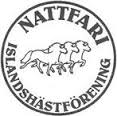 Valberedningens förslag till styrelse 2021:
Ordinarie styrelsemedlemar: 

Valberedningen föreslår omval på 1 år för ordförandeposten:Ulrika FrödingValberedningen föreslår nyval i 2 år på följande personer:Karin BrännströmJohanna SvenssonFöljande har 1 år kvar i styrelsen sedan årsmötet 2020:Amilia Hök Felleson – vice ordförandeNiclas Larsson - KassörBirgitta Nord TörnkvistSuppleanter till styrelsen: 
Valberedningen föreslår omval i 1 år på följande personer:Madeleine AnderssonMoa RabeValberedningen föreslår nyval i 1 år på följande personer:Siddy JohannsdottirRevisorer: 
Omval 1 årJosefin Gribbe Nina AnderssonRevisorsuppleant: 
Omval 1årUlrika Fränden